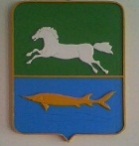 АДМИНИСТРАЦИЯ НАРЫМСКОГО СЕЛЬСКОГО ПОСЕЛЕНИЯПАРАБЕЛЬСКОГО  РАЙОНА  ТОМСКОЙ ОБЛАСТИ                                            ПОСТАНОВЛЕНИЕ01.12.2021                                                                                                                        №78аОб утверждении Единой комиссии по осуществлению закупок для обеспечения муниципальных нужд муниципального образования «Нарымское сельское поселение» В целях реализации Федерального закона от 05.04.2013 № 44-ФЗ  «О контрактной системе в сфере закупок товаров, работ, услуг для обеспечения государственных и муниципальных нужд»,ПОСТАНОВЛЯЮ:1. Утвердить состав Единой комиссии по осуществлению закупок для обеспечения муниципальных нужд муниципального образования «Нарымское сельское поселение»  согласно приложению №1.2. Отменить постановление Администрации Нарымского сельского поселения от 06.02.2018 № 18а «Об утверждении Единой комиссии по размещению муниципального заказа для нужд Нарымского сельского поселения»3. Опубликовать настоящее постановление в информационном бюллетени Администрации и Совета Нарымского сельского поселения  и разместить на официальном сайте в информационно-телекоммуникационной сети «Интернет» http://narimskoe.ru 4.Контроль за исполнением настоящего постановления оставляю за собой.Глава поселения                                                                                         С.В. АбдрашитоваА.П. ПетроваРассылка:Администрация-3Приложение №1 к постановлению Администрации от 01.12.2021 №78аСостав Единой комиссии по осуществлению закупок для обеспечения муниципальных нужд муниципального образования «Нарымского сельского поселения»Абдрашитова Светлана   Владимировна   Глава поселения, Председатель комиссииСадовский Алексей АлександровичСпециалист по управлению муниципальным имуществом,  член комиссииМохов Сергей НиколаевичДепутат Совета, член комиссииУрдаева Наталья БорисовнаДепутат Совета, член комиссииПопова Елена ВикторовнаДепутат Совета, член комиссииЧаплинская Татьяна АлександровнаУправляющий делами, секретарь комиссии 